                                CONSEJERÍA DE EDUCACIÓN 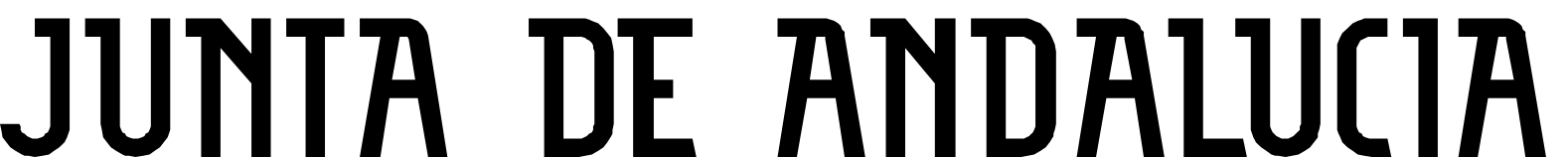 INFORMACIÓN AL PADRE, MADRE O LOS REPRESENTANTES LEGALESSOBRE EL  CONTENIDO DEL INFORME DE EVALUACIÓN PSICOPEDAGÓGICAD./Dª____________________________________________con DNI_________ y en calidad de __________D./Dª____________________________________________con DNI_________ y en calidad de __________del alumno/a_____________________________________manifiesta haber sido informado/a del contenido del Informe de Evaluación Psicopedagógica realizada a mi hijo/aEn el apartado 3.4.6. de las Instrucciones de 8 de marzo de 2017 se recoge Información del contenido del informe de evaluación psicopedagógica. Tras la realización del informe de evaluación psicopedagógica el orientador u orientadora convocará la siguiente entrevista de devolución de información a la familia del alumno o alumna e informará al padre, madre, tutores o guardadores legales del alumno o alumna sobre:__ Leídos y explicados los apartados del Informe de Evaluación psicopedagógica: (mínimo los recogidos en las instrucciones)__ NEAE.__ propuestas de medidas de cómo se va organizar la respuesta educativa en el aula y en el centro.__ ofrecerá orientaciones para su participación en el proceso educativo.__ Manifiestan su:     __ Acuerdo con el contenido del IEP     __ Desacuerdo con el contenido del informe de evaluación psicopedagógica     __ Información sobre el procedimiento de reclamación que se establece en el apartado 3.4.7 de las citadas Instrucciones.     __ Podrán solicitar una copia del informe de evaluación psicopedagógica mediante escrito dirigido a la dirección del centro en el que se encuentre escolarizado el alumno o la alumna. El equipo directivo entregará la copia del citado informe, dejando constancia de la recepción por parte de la familia.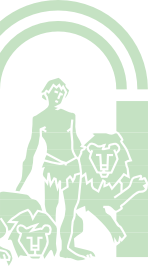 __ Observaciones:      __ SI: __ Modificación o eliminación de algunos de los aspectos reflejados en algunos de los apartados del Informe de evaluación psicopedagógica. Indicar cuales: (escribir las correcciones que se vayan a realizar en el informe de evaluación psicopedagógica)______________________________________________________________________________________________________________________________________________________________________________________________________________________________________________________________________________________________________________________________________________________________________________________________ Otras:     ___ NOEn __________________ a _____ de ___________ de 20___Firma de los Representantes Legales (1)Fdo:                                                                                Fdo:DNI:						      DNI: (Padre/Madre/Representante Legal)              (Padre/Madre/Representante Legal)(1) En caso de asistir sólo uno de los representantes legales, manifiesta que actúa de acuerdo con la conformidad del ausente. La información reflejada en el presente documento es confidencial, nunca deberá ser utilizada fuera del marco para la que ha sido recabada y no podrá usarse en contra de los legítimos intereses del alumno/a y de su familia.